总氮在线分析仪测量原理Principle过硫酸钾氧化，紫外分光光度法水样中含氮化合物在过硫酸钾存在下，经过充分氧化消解反应，将水样中的含氮化合物氧化成硝酸根离子，再经过紫外分光光度法测出的吸光度，推算出总氮的含量。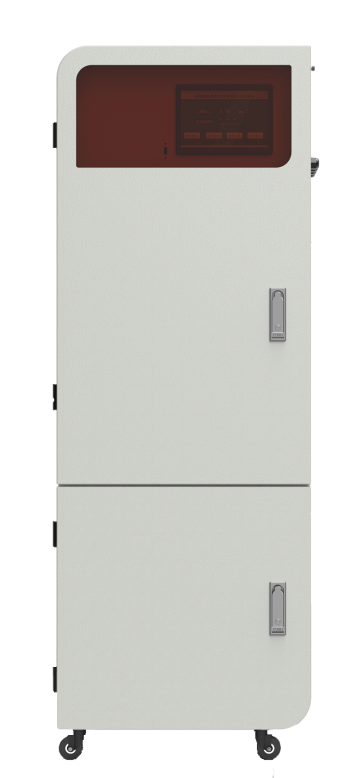 主要特点Features采用蓝宝石阀芯的十通阀，耐磨系数高，耐强酸强碱，耐有机溶剂，使用寿命强，稳定性高；采用特殊设计的参比方式，消解池轻度位移和消解池轻度污染均不影响测量值； 具有废液分离功能，实现高浓度反应废液和低浓度清洗废液分开存放；具有自动稀释功能，可根据现场实际水质自动调节量程档；具有内置加标回收、零点核查、标样核查、平行样测试等质控功能，且可实现自动、手动、远程等方式启动质控功能；具备故障自动诊断和异常信息上传、记录功能，如零部件故障、超量程报警、超标报警、缺试剂报警等信息；具有过热保护：加热温度过高，加热器自动断电；异常复位和断电后来电，仪器自动排出仪器内残留反应物，自动恢复到初始工作状态。具备上电报警功能，断电后重新上电时仪器会生成报警信息；具有分析仪器过程日志及测量数据记录及报警信息存储功能，每小时记录一次数据计算，可存储3年以上，并可U盘快速导出数据；具有三级管理权限；典型应用Application饮用水、地表水的总氮浓度在线监测；市政污水进出口、污染源排放口，工业废水出口总氮浓度在线监测。技术参数Specification量程0~100mg/L准确度≤±5%重复性不超过2%分辨率0.001mg/L显示7寸触摸屏采样周期周期测量（1h~30d可调）、整点测量模式、外部触发模式可选校准模式手动校准和自动校准两种模式维护周期一般每月一次电源220VAC±10%，50HZ±10%输出4~20mA输出通讯方式MODBUS RS-232、RS-485环境条件温度可调的室内，建议温度+5～40℃；湿度≤85%（不结露）尺寸520*390*1475mm（长*宽*高）